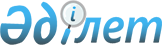 О проведении зачета по бюджетным долгамП о с т а н о в л е н и е Правительства Республики Казахстан от 8 июля 1996 г. N 856



          В целях сокращения образовавшейся задолженности учреждений
уголовно-исполнительной системы Министерства внутренних дел Республики
Казахстан за потребленную электроэнергию Правительство Республики
Казахстан ПОСТАНОВЛЯЕТ:




          1. Министерству финансов Республики Казахстан произвести разовый
зачет задолженности между республиканским бюджетом и подведомственными
организациями акционерного общества "Электромонтаж", имеющими
задолженность по налоговым платежам в республиканский бюджет, на
общую сумму 18825 тыс. (восемнадцать миллионов восемьсот двадцать пять
тысяч) тенге согласно прилагаемому перечню (приложение 1).




          Зачесть указанную сумму в счет финансирования учреждений
уголовно-исполнительной системы Министерства внутренних дел Республики
Казахстан на погашение их задолженности перед энергокомбинатами за
потребленную электроэнергию (приложение 2).




          2. Мангышлакскому атомному энергокомбинату и Жамбылскому
областному энергокомбинату принять к зачету сумму кредиторской
задолженности учреждений уголовно-исполнительной системы Министерства
внутренних дел Республики Казахстан энергокомбинатам в счет погашения
кредиторской задолженности энергокомбинатов перед акционерным
обществом "Электромонтаж".




          3. Зачет задолженности производится по состоянию на 1 июля 1996
года, с отражением указанной суммы в доходной и расходной частях
республиканского бюджета.








                        Заместитель Премьер-Министра




                                Республики Казахстан






                                               Приложение 1



                                       к постановлению Правительства
                                           Республики Казахстан
                                         от 8 июля 1996 г. N 856











                                                      П е р е ч е н ь








                      организаций, имеющих задолженность по налоговым




            платежам в республиканский бюджет, принимаемую
              к зачету в счет финансирования учреждений
             уголовно-исполнительной системы Министерства
                 внутренних дел Республики Казахстан
     ______________________________________________________________
       Наименование организаций, виды налоговых  |Сумма, подлежащая
                        платежей                 |зачету, тыс.тенге
     ____________________________________________|__________________

     Жамбылское монтажное Управление Акционерного
     общества "Электромонтаж", г. Жамбыл, всего          1200
                 в том числе
       подоходный налог с юридических лиц                1200

     Актауское специализированное монтажное
     управление Акционерного общества
     "Электромонтаж", г. Актау, всего                   17625
                 в том числе
       налог на добавленную стоимость                    6280
       подоходный налог с юридических лиц                6680
       фонд преобразования экономики                     2055
       фонд предпринимательства                            27

              Итого                                     18825
     _________________________________________________________________


                                               Приложение 2



                                      к постановлению Правительства
                                         Республики Казахстан
                                       от 8 июля 1996 г. N 856











                                                      П Е Р Е Ч Е Н Ь








                              организаций, имеющих задолженность перед




          акционерным обществом "Электромонтаж", принимаемую
              в счет погашения задолженности учреждений
                   уголовно-исполнительной системы
                   перед указанными организациями

                                                           тыс.тенге
     _______________________________________________________________
     Предприятия-поставщики |Задолжен- |Учреждения уголовно-испол-
     материальных ценностей,|ность,    |нительной системы, имеющие
     услуг                  |подлежащая|задолженность
                            |зачету    |_____________|_______________
                            |          | Учреждение  | Учреждение
                            |          | ГМ-172/1    | ДЖ-158/1
     _______________________|__________|_____________|_______________
     Мангышлакский атомный
     энергокомбинат, г. Актау   17625      17625

     Жамбылский областной
     энергокомбинат, г. Жамбыл   1200                    1200

            Всего:              18825      17625         1200
     ________________________________________________________________

      
      


					© 2012. РГП на ПХВ «Институт законодательства и правовой информации Республики Казахстан» Министерства юстиции Республики Казахстан
				